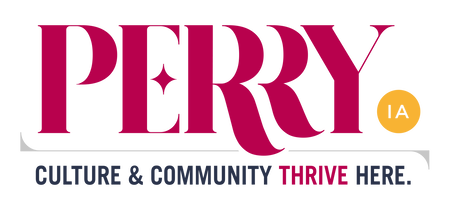 Perry Water Works TrusteesNotice of Vacant PositionWater Works OperatorThe Perry Water Works has an opening for a Water Works Operator.  Competitive pay and benefits including: health insurance, IPERS retirement, paid vacation and medical leave, shift differential and grade pay.  Come join a great team providing high quality drinking water to the residents of Perry Iowa.Must live within a 30-minute commute of the Perry Waterworks or be willing to relocate within 6 months.A resume and a completed employment application should be received by May 4, 2022.  Go to http://www.perryia.org/employment-opportunities.html to download an application for general employment.  Send completed information to:Attn: Matt Holmes                        Perry Water Works          or          Matt.holmes@perryia.orgP.O. Box 604Perry IA 50220Primary Duties and Responsibilities:Must have an Iowa Grade 1 Water Treatment Operator’s Certification within 1 year of the date of hire, and an Iowa Grade 2 Water Treatment Operator’s Certification within 2 years of the date of hire.Must have an Iowa Grade 1 Water Distribution Operator’s Certification within 1 year of the date of hire, and an Iowa Grade 2 Water Distribution Operator’s Certification within 2 years of the date of hire. Must have and maintain a Valid Driver’s License from the State of Iowa, and a good driving record.Must be willing and able to acquire and maintain a thorough knowledge of the distribution system.  By knowing or being able to locate existing lines, valves and customer stop boxes with a minimum amount of disruption to citizens and property.  By making water taps for new service and assisting contractors in the installation or new lines and compliance with Perry Water Works compliance.  By becoming skilled in operating various items of equipment including backhoes, vacuum excavators, saws and shoring used in digging and locating lines.  By performing work to repair main and service leaks.  By performing miscellaneous services including turn-ons, shut-offs, flushing and sampling.  By maintaining compliance with all laws, regulations and orders.Must be willing and able to acquire and maintain a thorough knowledge of the raw water system and water treatment plant.  The work involves responsibility for the operations of the Utility’s wells, pumping stations, and treatment plants during their assigned shifts.  Must be willing and able to perform maintenance on machines and equipment to insure safe, efficient and stable operation of the Perry Water Works.Must be willing and able to perform general maintenance on buildings, grounds and equipment and to care for and safeguard property of the Perry Water Works.Must assist in all general services and functions of the Perry Water Works.Must maintain a favorable image of the Water Works through contact with citizens, customers and others.Work requires considerable physical effort including lifting and carrying, bending, twisting, stooping, kneeling, pulling, pushing, climbing, crawling, squatting, reaching, use of fingers and hands, walking and standing for extended periods of time.  Coordination of eyes, hands, legs and body is needed.  Must be able to lift 50 pounds repeatedly. In emergencies, a water works operator must be willing to work long hours, use sound judgment and apply practical solutions.  The candidate should cooperate at all times with local and state health officials. Work is performed inside and outside both day and night, under varying and at times extreme weather conditions.  Work includes exposure to sun, rain, wind, noise, dust, fumes, smoke, water, gases, oils, solvents, acids, chemicals, machinery, and moving vehicles.Work may include working nights, weekends and holidays and may include rotating shifts and on-call responsibilities.  Must have correctable near and far vision, ability to hear, speak and write. Work also includes the ability to understand and follow oral and written instructions.  Must have the ability to utilize communications equipment, computer equipment and computer programs. Must have the ability to pass a respirator medical examinationMust be able to pass a pre-employment physical and drug testTo perform other duties as assigned.Compensation:                                                           Grade Pay:Unlicensed: $19.00/hr.                                                Grade 1 Treatment:      $540/year1 Grade:      $21.00/hr. plus grade pay                        Grade 1 Distribution:   $540/year2 Grades:     $23.00/hr. plus grade pay                       Grade 2 Treatment:      $540/year3 Grades:     $25.00/hr. plus grade pay                       Grade 2 Distribution:   $540/year4 Grades:     $28.14/hr. plus grade pay                       Grade 3 Treatment:      $720/year5 Grades:     $28.14/hr. plus grade pay                       Grade 3 Distribution:   $720/year6 Grades:     $28.14/hr. plus grade pay                       Grade 4 Treatment:      $720/year7 Grades:     $28.14/hr. plus grade pay                       Grade 4 Distribution:   $720/year8 Grades:     $28.14/hr. plus grade payExample: An operator with a Grade 2 Treatment and Grade 3 Distribution would earn 28.14/hr. Plus $3,600 per year grade payInformation for Iowa DNR Licensing can be found at: https://www.iowadnr.gov/Portals/idnr/uploads/water/wso/files/ExamEligibilityRequirements.pdf